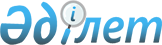 О городском бюджете на 2012-2014 годы
					
			Утративший силу
			
			
		
					Решение Кентауского городского маслихата Южно-Казахстанской области от 20 декабря 2011 года N 352. Зарегистрировано Управлением юстиции города Кентау Южно-Казахстанской области 30 декабря 2011 года N 14-3-122. Утратило силу в связи с истечением срока применения - (письмо аппарата Кентауского городского маслихата Южно-Казахстанской области от 1 февраля 2013 года № 06-13/27)      Сноска. Утратило силу в связи с истечением срока применения - (письмо аппарата Кентауского городского маслихата Южно-Казахстанской области от 01.02.2013 № 06-13/27).

      В соответствии с Бюджетным кодексом Республики Казахстан от 4 декабря 2008 года и Законом Республики Казахстан от 23 января 2001 года "О местном государственном управлении и самоуправлении в Республике Казахстан", Кентауский городской маслихат РЕШИЛ:



      1. Утвердить городской бюджет города Кентау на 2012-2014 годы согласно приложениям 1, 2 и 3 соответственно, в том числе на 2012 год в следующих объемах:

      1) доходы – 7195964 тысяч тенге, в том числе по:

      налоговым поступлениям – 823053 тысяч тенге;

      неналоговым поступлениям – 19463 тысяч тенге;

      поступлениям от продажи основного капитала – 8357 тысяч тенге;

      поступлениям трансфертов - 6345091 тысяч тенге;

      2) затраты – 7459715 тысяч тенге;

      3) чистое бюджетное кредитование – -270 тысяч тенге:

      бюджетные кредиты – 0 тенге;

      погашение бюджетных кредитов – 270 тысяч тенге;

      4) сальдо по операциям с финансовыми активами – 114702 тысяч тенге:

      приобретение финансовых активов – 114702 тысяч тенге;

      поступления от продажи финансовых активов государства – 0 тенге;

      5) дефицит (профицит) бюджета – -378183 тысяч тенге;

      6) финансирование дефицита (использование профицита) бюджета – 378183 тысяч тенге:

      поступление займов - 0 тенге;

      погашение займов – 360 тысяч тенге;

      используемые остатки бюджетных средств – 378543 тысяч тенге.

      Сноска. Пункт 1 в редакции решения Кентауского городского маслихата Южно-Казахстанской области от 04.12.2012 № 66 (вводится в действие с 01.01.2012).



      2. Установить на 2012 год норматив распределения в городской бюджет от общей суммы поступлений индивидуального подоходного налога и социального налога в размере 50 процентов и объемы бюджетных субвенций, передаваемых из областного бюджета в бюджет города 2942352 тысяч тенге.

      Сноска. Пункт 2 в редакции решения Кентауского городского маслихата Южно-Казахстанской области от 10.02 2012 N 8 (вводится в действие с 01.01.2012).



      3. Утвердить резерв акимата города на 2012 год в сумме 9610 тысяч тенге.



      4. В соответствии с пунктом 2 статьи 238 Трудового Кодекса Республики Казахстан от 15 мая 2007 года установить надбавки к заработной плате за счет средств городского бюджета гражданским служащим социального обеспечения, образования, культуры и спорта, работающим в аульной (сельской) местности в аулах (селах) Байылдыр, Кантаги, Карнак в размере 25 процентов, в ауле (селе) Ачисай в размере 30 процентов, из-за отдаленности села Ачисай от города Кентау, низкого уровня социально-экономического развития села, плохого материального положения населения села, отсутствия промышленного производства, слабого развития инфраструктуры села.



      5. Утвердить перечень местных бюджетных программ, не подлежащих секвестру в процессе исполнения местных бюджетов на 2012 год, согласно приложению 4.



      6. Утвердить на 2012 год объем поступлений в Национальный фонд Республики Казахстан от продажи земельных участков сельскохозяйственного назначения в сумме 1143 тысяч тенге, согласно приложению 5.



      7. Утвердить затраты акимов сельских округов города Кентау на 2012-2014 годы согласно приложении 6, 7, 8.



      8. Настоящее решение вводится в действие с 1 января 2012 года.      Председатель сессии городского маслихата   И.Молдалиев      Секретарь городского маслихата             Е.Аширов

Приложение № 1

к решению Кентауского городского маслихата

от 20 декабря 2011 года № 352       Городской бюджет на 2012 год      Сноска. Приложение 1 в редакции решения Кентауского городского маслихата Южно-Казахстанской области от 04.12.2012 № 66 (вводится в действие с 01.01.2012).      

      Приложение № 2

к решению Кентауского городского маслихата

от 20 декабря 2011 года № 352       Городской бюджет на 2013 год      Сноска. Приложение 2 в редакции решения Кентауского городского маслихата Южно-Казахстанской области от 10.01 2012 N 361 (вводится в действие с 01.01.2012).

Приложение № 3

к решению Кентауского городского маслихата

от 20 декабря 2011 года № 352       Городской бюджет на 2014 год      Сноска. Приложение 3 в редакции решения Кентауского городского маслихата Южно-Казахстанской области от 11.06 2012 № 40 (вводится в действие с 01.01.2012).

Приложение № 4

к решению Кентауского городского маслихата

от 20 декабря 2011 года № 352       Перечень бюджетных программ на 2012 год не подлежащих секвестру в процессе исполнения местного бюджета      

Приложение № 5

к решению Кентауского городского маслихата

от 20 декабря 2011 года № 352       Объем поступлений в Национальный фонд Республики Казахстан от продажи земельных участков сельскохозяйственного назначения на 2012 год      

Приложение № 6

к решению Кентауского городского маслихата

от 20 декабря 2011 года № 352       Бюджетные программы аулов города Кентау на 2012 год       Сноска. Приложение 6 в редакции решения Кентауского городского маслихата Южно-Казахстанской области от 04.12.2012 № 66 (вводится в действие с 01.01.2012).      

Приложение № 7

к решению Кентауского городского маслихата

от 20 декабря 2011 года № 352       Затраты на 2013 год аппаратов акимов

сельских округов города Кентау      

Приложение № 8

к решению Кентауского городского маслихата

от 20 декабря 2011 года № 352       Затраты на 2014 год аппаратов акимов

сельских округов города Кентау      
					© 2012. РГП на ПХВ «Институт законодательства и правовой информации Республики Казахстан» Министерства юстиции Республики Казахстан
				КатегорияКлассПодклассНаименованиеСумма, тысяч тенге11123I. Доходы7 195 9641Налоговые поступления823 05301Подоходный налог389 9842Индивидуальный подоходный налог389 98403Социальный налог292 4561Социальный налог292 45604Hалоги на собственность111 7361Hалоги на имущество37 3363Земельный налог25 8354Hалог на транспортные средства48 3455Единый земельный налог22005Внутренние налоги на товары, работы и услуги22 0922Акцизы2 6723Поступления за использование природных и других ресурсов7 1224Сборы за ведение предпринимательской и профессиональной деятельности11 2595Налог на игорный бизнес1 03908Обязательные платежи, взимаемые за совершение юридически значимых действий и (или) выдачу документов уполномоченными на то государственными органами или должностными лицами6 7851Государственная пошлина6 7852Неналоговые поступления19 46301Доходы от государственной собственности5 2551Поступления части чистого дохода государственных предприятий25Доходы от аренды имущества, находящегося в государственной собственности5 25304Штрафы, пени, санкции, взыскания, налагаемые государственными учреждениями, финансируемыми из государственного бюджета, а также содержащимися и финансируемыми из бюджета (сметы расходов) Национального Банка Республики Казахстан 2061Штрафы, пени, санкции, взыскания, налагаемые государственными учреждениями, финансируемыми из государственного бюджета, а также содержащимися и финансируемыми из бюджета (сметы расходов) Национального Банка Республики Казахстан, за исключением поступлений от организаций нефтяного сектора20606Прочие неналоговые поступления14 0021Прочие неналоговые поступления14 0023Поступления от продажи основного капитала8 35703Продажа земли и нематериальных активов8 3571Продажа земли8 3574Поступления трансфертов6 345 09102Трансферты из вышестоящих органов государственного управления6 345 0912Трансферты из областного бюджета6 345 091Функциональная группаФункциональная подгруппаАдминистратор бюджетных программПрограммаСумма, тысяч тенгеНаименованиеII. Затраты7 459 715 01Государственные услуги общего характера172 526 1Представительные, исполнительные и другие органы, выполняющие общие функции государственного управления133 831 112Аппарат маслихата района (города областного значения)13 829 001Услуги по обеспечению деятельности маслихата района (города областного значения)13 829 122Аппарат акима района (города областного значения)53 496 001Услуги по обеспечению деятельности акима района (города областного значения)53 496 123Аппарат акима района в городе, города районного значения, поселка, аула (села), аульного (сельского) округа66 506 001Услуги по обеспечению деятельности акима района в городе, города районного значения, поселка, аула (села), аульного (сельского) округа66 303 022Капитальные расходы государственных органов203 2Финансовая деятельность8 728 459Отдел экономики и финансов района (города областного значения)8 728 003Проведение оценки имущества в целях налогообложения1 017011Учет, хранение, оценка и реализация имущества, поступившего в коммунальную собственность573028Приобретение имущества в коммунальную собственность7 1389Прочие государственные услуги общего характера29 967 459Отдел экономики и финансов района (города областного значения)29 967 001Услуги по реализации государственной политики в области формирования и развития экономической политики, государственного планирования, исполнения бюджета и управления коммунальной собственностью района (города областного значения)29 155 015Капитальные расходы государственных органов812 02Оборона1 490 916 1Военные нужды6 766 122Аппарат акима района (города областного значения)6 766 005Мероприятия в рамках исполнения всеобщей воинской обязанности6 7662Организация работы по чрезвычайным ситуациям1 484 150122Аппарат акима района (города областного значения)1 484 150006Предупреждение и ликвидация чрезвычайных ситуаций масштаба района (города областного значения)1 484 063007Мероприятия по профилактике и тушению степных пожаров районного (городского) масштаба, а также пожаров в населенных пунктах, в которых не созданы органы государственной противопожарной службы8703Общественный порядок, безопасность, правовая, судебная, уголовно-исполнительная деятельность3 288 1Правоохранительная деятельность3 288 458Отдел жилищно-коммунального хозяйства, пассажирского транспорта и автомобильных дорог района (города областного значения)3 288 021Обеспечение безопасности дорожного движения в населенных пунктах3 28804Образование2 976 703 1Дошкольное воспитание и обучение453 217 123Аппарат акима района в городе, города районного значения, поселка, аула (села), аульного (сельского) округа76 036 004Поддержка организаций дошкольного воспитания и обучения48 950 025Увеличение размера доплаты за квалификационную категорию воспитателям детских садов, мини-центров, школ-интернатов: общего типа, специальных (коррекционных), специализированных для одаренных детей, организаций образования для детей-сирот и детей, оставшихся без попечения родителей, центров адаптации несовершеннолетних за счет трансфертов из республиканского бюджета301 041Реализация государственного образовательного заказа в дошкольных организациях образования26 785 464Отдел образования района (города областного значения)377 181 009Обеспечение дошкольного воспитания и обучения163 921021Увеличение размера доплаты за квалификационную категорию воспитателям детских садов, мини-центров, школ-интернатов: общего типа, специальных (коррекционных), специализированных для одаренных детей, организаций образования для детей-сирот и детей, оставшихся без попечения родителей, центров адаптации несовершеннолетних за счет трансфертов из республиканского бюджета2 696040Реализация государственного образовательного заказа в дошкольных организациях образования210 5642Начальное, основное среднее и общее среднее образование1 969 390 123Аппарат акима района в городе, города районного значения, поселка, аула (села), аульного (сельского) округа4 202 005Организация бесплатного подвоза учащихся до школы и обратно в аульной (сельской) местности4 202 464Отдел образования района (города областного значения)1 965 188 003Общеобразовательное обучение1 825 128 006Дополнительное образование для детей88 308 063Повышение оплаты труда учителям, прошедшим повышение квалификации по учебным программам АОО «Назарбаев Интеллектуальные школы» за счет трансфертов из республиканского бюджета979 064Увеличение размера доплаты за квалификационную категорию учителям организаций начального, основного среднего, общего среднего образования: школы, школы-интернаты: (общего типа, специальных (коррекционных), специализированных для одаренных детей; организаций для детей-сирот и детей, оставшихся без попечения родителей) за счет трансфертов из республиканского бюджета50 773 9Прочие услуги в области образования554 096464Отдел образования района (города областного значения)237 155001Услуги по реализации государственной политики на местном уровне в области образования7 694005Приобретение и доставка учебников, учебно-методических комплексов для государственных учреждений образования района (города областного значения)45 558007Проведение школьных олимпиад, внешкольных мероприятий и конкурсов районного (городского) масштаба326015Ежемесячные выплаты денежных средств опекунам (попечителям) на содержание ребенка-сироты (детей-сирот), и ребенка (детей), оставшегося без попечения родителей за счет трансфертов из республиканского бюджета23 056020Обеспечение оборудованием, программным обеспечением детей-инвалидов, обучающихся на дому за счет трансфертов из республиканского бюджета14 914067Капитальные расходы подведомственных государственных учреждений и организаций145 607467Отдел строительства района (города областного значения)316 941037Строительство и реконструкция объектов образования316 94105Здравоохранение21 9Прочие услуги в области здравоохранения21 123Аппарат акима района в городе, города районного значения, поселка, аула (села), аульного (сельского) округа21 002Организация в экстренных случаях доставки тяжелобольных людей до ближайшей организации здравоохранения, оказывающей врачебную помощь2106Социальная помощь и социальное обеспечение356 290 2Социальная помощь330 009 451Отдел занятости и социальных программ района (города областного значения)327 924 002Программа занятости83 538 004Оказание социальной помощи на приобретение топлива специалистам здравоохранения, образования, социального обеспечения, культуры, спорта и ветеринарии в сельской местности в соответствии с законодательством Республики Казахстан6 386 005Государственная адресная социальная помощь8 489006Жилищная помощь3 697007Социальная помощь отдельным категориям нуждающихся граждан по решениям местных представительных органов11 302010Материальное обеспечение детей-инвалидов, воспитывающихся и обучающихся на дому1 221014Оказание социальной помощи нуждающимся гражданам на дому31 269 016Государственные пособия на детей до 18 лет137 924 017Обеспечение нуждающихся инвалидов обязательными гигиеническими средствами и предоставление услуг специалистами жестового языка, индивидуальными помощниками в соответствии с индивидуальной программой реабилитации инвалида26 613 023Обеспечение деятельности центров занятости населения17 485 464Отдел образования района (города областного значения)2 085 008Социальная поддержка обучающихся и воспитанников организаций образования очной формы обучения в виде льготного проезда на общественном транспорте (кроме такси) по решению местных представительных органов2 085 9Прочие услуги в области социальной помощи и социального обеспечения26 281 451Отдел занятости и социальных программ района (города областного значения)26 281 001Услуги по реализации государственной политики на местном уровне в области обеспечения занятости и реализации социальных программ для населения25 036 011Оплата услуг по зачислению, выплате и доставке пособий и других социальных выплат1 023021Капитальные расходы государственных органов22207Жилищно-коммунальное хозяйство1 546 015 1Жилищное хозяйство75 725123Аппарат акима района в городе, города районного значения, поселка, аула (села), аульного (сельского) округа»67 493027Ремонт и благоустройство объектов в рамках развития сельских населенных пунктов по Программе занятости 202067 493458Отдел жилищно-коммунального хозяйства, пассажирского транспорта и автомобильных дорог района (города областного значения)6 164003Организация сохранения государственного жилищного фонда6 164 467Отдел строительства района (города областного значения)2 068 003Проектирование, строительство и (или) приобретение жилья государственного коммунального жилищного фонда2 068 2Коммунальное хозяйство1 389 745 458Отдел жилищно-коммунального хозяйства, пассажирского транспорта и автомобильных дорог района (города областного значения)34 814 012Функционирование системы водоснабжения и водоотведения30 000 026Организация эксплуатации тепловых сетей, находящихся в коммунальной собственности районов (городов областного значения)4 814 467Отдел строительства района (города областного значения)1 354 931 006Развитие системы водоснабжения и водоотведения1 354 931 3Благоустройство населенных пунктов80 545123Аппарат акима района в городе, города районного значения, поселка, аула (села), аульного (сельского) округа9 598 008Освещение улиц населенных пунктов2 409 009Обеспечение санитарии населенных пунктов2 484 010Содержание мест захоронений и погребение безродных2 862 011Благоустройство и озеленение населенных пунктов1 843 458Отдел жилищно-коммунального хозяйства, пассажирского транспорта и автомобильных дорог района (города областного значения)70 947 015Освещение улиц в населенных пунктах22 854016Обеспечение санитарии населенных пунктов28 215017Содержание мест захоронений и захоронение безродных940018Благоустройство и озеленение населенных пунктов18 93808Культура, спорт, туризм и информационное пространство155 891 1Деятельность в области культуры28 381 455Отдел культуры и развития языков района (города областного значения)28 381 003Поддержка культурно-досуговой работы28 3812Спорт66 086 465Отдел физической культуры и спорта района (города областного значения)66 086 005Развитие массового спорта и национальных видов спорта57 001 006Проведение спортивных соревнований на районном (города областного значения) уровне1 048007Подготовка и участие членов сборных команд района (города областного значения) по различным видам спорта на областных спортивных соревнованиях8 0373Информационное пространство35 771 455Отдел культуры и развития языков района (города областного значения)27 233 006Функционирование районных (городских) библиотек23 888007Развитие государственного языка и других языков народа Казахстана3 345456Отдел внутренней политики района (города областного значения)8 538 002Услуги по проведению государственной информационной политики через газеты и журналы4 507 005Услуги по проведению государственной информационной политики через телерадиовещание4 031 9Прочие услуги по организации культуры, спорта, туризма и информационного пространства25 653 455Отдел культуры и развития языков района (города областного значения)7 442 001Услуги по реализации государственной политики на местном уровне в области развития языков и культуры6 662 010Капитальные расходы государственных органов210 032Капитальные расходы подведомственных государственных учреждений и организаций570 456Отдел внутренней политики района (города областного значения)12 815 001Услуги по реализации государственной политики на местном уровне в области информации, укрепления государственности и формирования социального оптимизма граждан7 974 003Реализация региональных программ в сфере молодежной политики4 344006Капитальные расходы государственных органов197032Капитальные расходы подведомственных государственных учреждений и организаций300465Отдел физической культуры и спорта района (города областного значения)5 396001Услуги по реализации государственной политики на местном уровне в сфере физической культуры и спорта5 39609Топливно-энергетический комплекс и недропользование30 0009Прочие услуги в области топливно-энергетического комплекса и недропользования30 000458Отдел жилищно-коммунального хозяйства, пассажирского транспорта и автомобильных дорог района (города областного значения)30 000019Развитие теплоэнергетической системы30 00010Сельское, водное, лесное, рыбное хозяйство, особо охраняемые природные территории, охрана окружающей среды и животного мира, земельные отношения53 668 1Сельское хозяйство18 976 454Отдел предпринимательства и сельского хозяйства района (города областного значения)121 099Реализация мер по оказанию социальной поддержки специалистов121 467Отдел строительства района (города областного значения)24 010Развитие объектов сельского хозяйства24 473Отдел ветеринарии района (города областного значения)18 831 001Услуги по реализации государственной политики на местном уровне в сфере ветеринарии7 936 005Обеспечение функционирования скотомогильников (биотермических ям) 815006Организация санитарного убоя больных животных225 007Организация отлова и уничтожения бродячих собак и кошек1581008Возмещение владельцам стоимости изымаемых и уничтожаемых больных животных, продуктов и сырья животного происхождения1 672 009Проведение ветеринарных мероприятий по энзоотическим болезням животных6 232 010Проведение мероприятий по идентификации сельскохозяйственных животных370 6Земельные отношения8 913 463Отдел земельных отношений района (города областного значения)8 913 001Услуги по реализации государственной политики в области регулирования земельных отношений на территории района (города областного значения)8 783 007Капитальные расходы государственных органов130 9Прочие услуги в области сельского, водного, лесного, рыбного хозяйства, охраны окружающей среды и земельных отношений25 779 473Отдел ветеринарии района (города областного значения)25 779 011Проведение противоэпизоотических мероприятий25 779 11Промышленность, архитектурная, градостроительная и строительная деятельность42 338 2Архитектурная, градостроительная и строительная деятельность42 338 467Отдел строительства района (города областного значения)9 413 001Услуги по реализации государственной политики на местном уровне в области строительства9 413 468Отдел архитектуры и градостроительства района (города областного значения)32 925 001Услуги по реализации государственной политики в области архитектуры и градостроительства на местном уровне 6 795 003Разработка схем градостроительного развития территории района и генеральных планов населенных пунктов26 000 004Капитальные расходы государственных органов130 12Транспорт и коммуникации280 528 1Автомобильный транспорт280 528 123Аппарат акима района в городе, города районного значения, поселка, аула (села), аульного (сельского) округа6 494 013Обеспечение функционирования автомобильных дорог в городах районного значения, поселках, аулах (селах), аульных (сельских) округах6 494 458Отдел жилищно-коммунального хозяйства, пассажирского транспорта и автомобильных дорог района (города областного значения)274 034 023Обеспечение функционирования автомобильных дорог274 03413Прочие334 954 9Прочие334 954 454Отдел предпринимательства и сельского хозяйства района (города областного значения)13 564 001Услуги по реализации государственной политики на местном уровне в области развития предпринимательства, промышленности и сельского хозяйства13 564455Отдел культуры и развития языков района (города областного значения)6 084042Проведение мероприятий по решению вопросов обустройства моногородов6 084458Отдел жилищно-коммунального хозяйства, пассажирского транспорта и автомобильных дорог района (города областного значения)280 877 001Услуги по реализации государственной политики на местном уровне в области жилищно-коммунального хозяйства, пассажирского транспорта и автомобильных дорог34 380 013Капитальные расходы государственных органов22 640 044Проведение мероприятий по решению вопросов обустройства моногородов223 857 459Отдел экономики и финансов района (города областного значения)21 010008Разработка технико-экономического обоснования местных бюджетных инвестиционных проектов и концессионных проектов и проведение его экспертизы6 900012Резерв местного исполнительного органа района (города областного значения) 14 110464Отдел образования района (города областного значения)13 419042Проведение мероприятий по решению вопросов обустройства моногородов13 41914Обслуживание долга11Обслуживание долга1459Отдел экономики и финансов района (города областного значения)1021Обслуживание долга местных исполнительных органов по выплате вознаграждений и иных платежей по займам из областного бюджета115Трансферты16 576 1Трансферты16 576 459Отдел экономики и финансов района (города областного значения)16 576 006Возврат неиспользованных (недоиспользованных) целевых трансфертов10 893 024Целевые текущие трансферты в вышестоящие бюджеты в связи с передачей функций государственных органов из нижестоящего уровня государственного управления в вышестоящий5 683 III. Чистое бюджетное кредитование-270 Функциональная группаФункциональная подгруппаАдминистратор бюджетных программПрограммаНаименованиеСумма, тысяч тенгеБюджетные кредиты010Сельское, водное, лесное, рыбное хозяйство, особо охраняемые природные территории, охрана окружающей среды и животного мира, земельные отношения0 1Сельское хозяйство0 454Отдел предпринимательства и сельского хозяйства района (города областного значения)0 009Бюджетные кредиты для реализации мер социальной поддержки специалистов0 КатегорияКлассПодклассСпецификаНаименованиеСумма, тысяч тенгеПогашение бюджетных кредитов270 5Погашение бюджетных кредитов270 01Погашение бюджетных кредитов270 1Погашение бюджетных кредитов, выданных из государственного бюджета270 13Погашение бюджетных кредитов, выданных из местного бюджета физическим лицам270 IV. Сальдо по операциям с финансовыми активами114 702Функциональная группаФункциональная подгруппаАдминистратор бюджетных программПрограммаНаименованиеСумма, тысяч тенгеПриобретение финансовых активов114 70213Прочие114 7029Прочие114 702458Отдел жилищно-коммунального хозяйства, пассажирского транспорта и автомобильных дорог района (города областного значения)114 702065Формирование или увеличение уставного капитала юридических лиц114 702Поступления от продажи финансовых активов государства0V. Дефицит (профицит) бюджета-378 183VI. Финансирование дефицита (использование профицита) бюджета378 183КатегорияКлассПодклассСпецификаНаименованиеСумма, тысяч тенгеПоступление займов07Поступление займов001Внутренние государственные займы02Договоры займа003Займы, получаемые местным исполнительным органом района (города областного значения)Функциональная группаФункциональная подгруппаАдминистратор бюджетных программПрограммаНаименованиеСумма, тысяч тенгеПогашение займов36016Погашение займов3601Погашение займов360459Отдел экономики и финансов района (города областного значения)360005Погашение долга местного исполнительного органа перед вышестоящим бюджетом270022Возврат неиспользованных бюджетных кредитов, выданных из местного бюджета90Используемые остатки бюджетных средств378 543КатегорияКатегорияКатегорияНаименование Сумма, тысяч тенгеКлассКлассКлассСумма, тысяч тенгеПодклассПодклассСумма, тысяч тенге11123I. Доходы4 900 5251Налоговые поступления488 31301Подоходный налог182 7812Индивидуальный подоходный налог182 78103Социальный налог131 1001Социальный налог131 10004Hалоги на собственность139 8171Hалоги на имущество62 9853Земельный налог27 5124Hалог на транспортные средства49 1315Единый земельный налог18905Внутренние налоги на товары, работы и услуги25 8022Акцизы2 3773Поступления за использование природных и других ресурсов11 4464Сборы за ведение предпринимательской и профессиональной деятельности10 8575Налог на игорный бизнес1 12208Обязательные платежи, взимаемые за совершение юридически значимых действий и (или) выдачу документов уполномоченными на то государственными органами или должностными лицами8 8131Государственная пошлина8 8132Неналоговые поступления10 96401Доходы от государственной собственности3 5315Доходы от аренды имущества, находящегося в государственной собственности3 53106Прочие неналоговые поступления7 4331Прочие неналоговые поступления7 4333Поступления от продажи основного капитала9 02603Продажа земли и нематериальных активов9 0261Продажа земли9 0264Поступления трансфертов 4 392 22202Трансферты из вышестоящих органов государственного управления4 392 2222Трансферты из областного бюджета4 392 222Функциональная группаФункциональная группаФункциональная группаФункциональная группаФункциональная группаСумма, тысяч тенгеФункциональная подгруппаФункциональная подгруппаФункциональная подгруппаФункциональная подгруппаСумма, тысяч тенгеАдминистратор бюджетных программАдминистратор бюджетных программАдминистратор бюджетных программСумма, тысяч тенгеПрограммаПрограммаСумма, тысяч тенгеНаименование Сумма, тысяч тенгеII. Затраты4 900 525 01Государственные услуги общего характера155 612 1Представительные, исполнительные и другие органы, выполняющие общие функции государственного управления125 525 112Аппарат маслихата района (города областного значения)13 812 001Услуги по обеспечению деятельности маслихата района (города областного значения)13 812 122Аппарат акима района (города областного значения)48 235 001Услуги по обеспечению деятельности акима района (города областного значения)48 235 123Аппарат акима района в городе, города районного значения, поселка, аула (села), аульного (сельского) округа63 478 001Услуги по обеспечению деятельности акима района в городе, города районного значения, поселка, аула (села), аульного (сельского) округа63 242 022Капитальные расходы государственных органов236 2Финансовая деятельность1 343 459Отдел экономики и финансов района (города областного значения)1 343 003Проведение оценки имущества в целях налогообложения1 090011Учет, хранение, оценка и реализация имущества, поступившего в коммунальную собственность2539Прочие государственные услуги общего характера28 744 459Отдел экономики и финансов района (города областного значения)28 744 001Услуги по реализации государственной политики в области формирования и развития экономической политики, государственного планирования, исполнения бюджета и управления коммунальной собственностью района (города областного значения)28 504 015Капитальные расходы государственных органов240 02Оборона90 842 1Военные нужды7 206 122Аппарат акима района (города областного значения)7 206 005Мероприятия в рамках исполнения всеобщей воинской обязанности7 2062Организация работы по чрезвычайным ситуациям83 636122Аппарат акима района (города областного значения)83 636006Предупреждение и ликвидация чрезвычайных ситуаций масштаба района (города областного значения)83 022007Мероприятия по профилактике и тушению степных пожаров районного (городского) масштаба, а также пожаров в населенных пунктах, в которых не созданы органы государственной противопожарной службы61403Общественный порядок, безопасность, правовая, судебная, уголовно-исполнительная деятельность3 535 1Правоохранительная деятельность3 535 458Отдел жилищно-коммунального хозяйства, пассажирского транспорта и автомобильных дорог района (города областного значения)3 535 021Обеспечение безопасности дорожного движения в населенных пунктах3 53504Образование2 779 772 1Дошкольное воспитание и обучение227 651 123Аппарат акима района в городе, города районного значения, поселка, аула (села), аульного (сельского) округа57 450 004Поддержка организаций дошкольного воспитания и обучения57 450 464Отдел образования района (города областного значения)170 201 009Обеспечение дошкольного воспитания и обучения170 2012Начальное, основное среднее и общее среднее образование2 024 421 123Аппарат акима района в городе, города районного значения, поселка, аула (села), аульного (сельского) округа4 453 005Организация бесплатного подвоза учащихся до школы и обратно в аульной (сельской) местности4 453 464Отдел образования района (города областного значения)2 019 968 003Общеобразовательное обучение1 868 895 006Дополнительное образование для детей151 073 9Прочие услуги в области образования527 700464Отдел образования района (города областного значения)53 862001Услуги по реализации государственной политики на местном уровне в области образования 8 171005Приобретение и доставка учебников, учебно-методических комплексов для государственных учреждений образования района (города областного значения)45 191007Проведение школьных олимпиад, внешкольных мероприятий и конкурсов районного (городского) масштаба500467Отдел строительства района (города областного значения)473 838037Строительство и реконструкция объектов образования473 83805Здравоохранение78 9Прочие услуги в области здравоохранения78 123Аппарат акима района в городе, города районного значения, поселка, аула (села), аульного (сельского) округа78 002Организация в экстренных случаях доставки тяжелобольных людей до ближайшей организации здравоохранения, оказывающей врачебную помощь7806Социальная помощь и социальное обеспечение405 675 2Социальная помощь375 336 451Отдел занятости и социальных программ района (города областного значения)373 100 002Программа занятости35 545 004Оказание социальной помощи на приобретение топлива специалистам здравоохранения, образования, социального обеспечения, культуры и спорта в сельской местности в соответствии с законодательством Республики Казахстан4 560 005Государственная адресная социальная помощь14 502006Жилищная помощь38 520007Социальная помощь отдельным категориям нуждающихся граждан по решениям местных представительных органов14 747010Материальное обеспечение детей-инвалидов, воспитывающихся и обучающихся на дому1 261014Оказание социальной помощи нуждающимся гражданам на дому30 632 016Государственные пособия на детей до 18 лет204 406 017Обеспечение нуждающихся инвалидов обязательными гигиеническими средствами и предоставление услуг специалистами жестового языка, индивидуальными помощниками в соответствии с индивидуальной программой реабилитации инвалида28 927 464Отдел образования района (города областного значения)2 236 008Социальная поддержка обучающихся и воспитанников организаций образования очной формы обучения в виде льготного проезда на общественном транспорте (кроме такси) по решению местных представительных органов2 236 9Прочие услуги в области социальной помощи и социального обеспечения30 339 451Отдел занятости и социальных программ района (города областного значения)30 339 001Услуги по реализации государственной политики на местном уровне в области обеспечения занятости и реализации социальных программ для населения27 835 011Оплата услуг по зачислению, выплате и доставке пособий и других социальных выплат2 50407Жилищно-коммунальное хозяйство1 013 809 1Жилищное хозяйство1 145458Отдел жилищно-коммунального хозяйства, пассажирского транспорта и автомобильных дорог района (города областного значения)1 145003Организация сохранения государственного жилищного фонда1 145 2Коммунальное хозяйство931 468 467Отдел строительства района (города областного значения)931 468 006Развитие системы водоснабжения и водоотведения931 468 3Благоустройство населенных пунктов81 196123Аппарат акима района в городе, города районного значения, поселка, аула (села), аульного (сельского) округа8 519 008Освещение улиц населенных пунктов2 111 009Обеспечение санитарии населенных пунктов1 634 010Содержание мест захоронений и погребение безродных2 072 011Благоустройство и озеленение населенных пунктов2 702 458Отдел жилищно-коммунального хозяйства, пассажирского транспорта и автомобильных дорог района (города областного значения)72 677 015Освещение улиц в населенных пунктах11 438016Обеспечение санитарии населенных пунктов18 411017Содержание мест захоронений и захоронение безродных960018Благоустройство и озеленение населенных пунктов41 86808Культура, спорт, туризм и информационное пространство338 378 1Деятельность в области культуры136 076 455Отдел культуры и развития языков района (города областного значения)27 410 003Поддержка культурно-досуговой работы27 410467Отдел строительства района (города областного значения)108 666011Развитие объектов культуры108 6662Спорт142 928 465Отдел физической культуры и спорта района (города областного значения)101 958 005Развитие массового спорта и национальных видов спорта 97 446 006Проведение спортивных соревнований на районном (города областного значения) уровне1 069007Подготовка и участие членов сборных команд района (города областного значения) по различным видам спорта на областных спортивных соревнованиях3 443467Отдел строительства района (города областного значения)40 970008Развитие объектов спорта и туризма40 9703Информационное пространство35 088 455Отдел культуры и развития языков района (города областного значения)26 991 006Функционирование районных (городских) библиотек24 900007Развитие государственного языка и других языков народа Казахстана2 091456Отдел внутренней политики района (города областного значения)8 097 002Услуги по проведению государственной информационной политики через газеты и журналы 4 197 005Услуги по проведению государственной информационной политики через телерадиовещание3 900 9Прочие услуги по организации культуры, спорта, туризма и информационного пространства24 286 455Отдел культуры и развития языков района (города областного значения)6 247 001Услуги по реализации государственной политики на местном уровне в области развития языков и культуры6 247 456Отдел внутренней политики района (города областного значения)11 896 001Услуги по реализации государственной политики на местном уровне в области информации, укрепления государственности и формирования социального оптимизма граждан7 706 003Реализация региональных программ в сфере молодежной политики4 190465Отдел физической культуры и спорта района (города областного значения)6 143001Услуги по реализации государственной политики на местном уровне в сфере физической культуры и спорта6 14310Сельское, водное, лесное, рыбное хозяйство, особо охраняемые природные территории, охрана окружающей среды и животного мира, земельные отношения25 220 1Сельское хозяйство16 661 473Отдел ветеринарии района (города областного значения)16 661 001Услуги по реализации государственной политики на местном уровне в сфере ветеринарии7 854 005Обеспечение функционирования скотомогильников (биотермических ям) 988006Организация санитарного убоя больных животных399 007Организация отлова и уничтожения бродячих собак и кошек1472008Возмещение владельцам стоимости изымаемых и уничтожаемых больных животных, продуктов и сырья животного происхождения1 551 009Проведение ветеринарных мероприятий по энзоотическим болезням животных4 397 6Земельные отношения8 559 463Отдел земельных отношений района (города областного значения)8 559 001Услуги по реализации государственной политики в области регулирования земельных отношений на территории района (города областного значения)8 559 11Промышленность, архитектурная, градостроительная и строительная деятельность16 198 2Архитектурная, градостроительная и строительная деятельность16 198 467Отдел строительства района (города областного значения)9 433 001Услуги по реализации государственной политики на местном уровне в области строительства9 433 468Отдел архитектуры и градостроительства района (города областного значения)6 765 001Услуги по реализации государственной политики в области архитектуры и градостроительства на местном уровне 6 765 12Транспорт и коммуникации14 104 1Автомобильный транспорт14 104 123Аппарат акима района в городе, города районного значения, поселка, аула (села), аульного (сельского) округа9 058 013Обеспечение функционирования автомобильных дорог в городах районного значения, поселках, аулах (селах), аульных (сельских) округах9 058 458Отдел жилищно-коммунального хозяйства, пассажирского транспорта и автомобильных дорог района (города областного значения)5 046 023Обеспечение функционирования автомобильных дорог5 04613Прочие51 619 9Прочие51 619 454Отдел предпринимательства и сельского хозяйства района (города областного значения)14 127 001Услуги по реализации государственной политики на местном уровне в области развития предпринимательства, промышленности и сельского хозяйства 14 127458Отдел жилищно-коммунального хозяйства, пассажирского транспорта и автомобильных дорог района (города областного значения)27 554 001Услуги по реализации государственной политики на местном уровне в области жилищно-коммунального хозяйства, пассажирского транспорта и автомобильных дорог 27 554 459Отдел экономики и финансов района (города областного значения)9 938012Резерв местного исполнительного органа района (города областного значения) 9 93815Трансферты5 683 1Трансферты5 683 459Отдел экономики и финансов района (города областного значения)5 683 006Возврат неиспользованных (недоиспользованных) целевых трансфертовВозврат неиспользованных (недоиспользованных) целевых трансфертов024Целевые текущие трансферты в вышестоящие бюджеты в связи с передачей функций государственных органов из нижестоящего уровня государственного управления в вышестоящий5 683 III. Чистое бюджетное кредитование-310 Функциональная группаФункциональная группаФункциональная группаФункциональная группаФункциональная группаСумма, тысяч тенгеФункциональная подгруппаФункциональная подгруппаФункциональная подгруппаФункциональная подгруппаСумма, тысяч тенгеАдминистратор бюджетных программАдминистратор бюджетных программАдминистратор бюджетных программСумма, тысяч тенгеПрограммаПрограммаСумма, тысяч тенгеНаименованиеСумма, тысяч тенгеБюджетные кредиты0КатегорияКатегорияКатегорияКатегорияНаименование Сумма, тысяч тенгеКлассКлассКлассКлассСумма, тысяч тенгеПодклассПодклассПодклассСумма, тысяч тенгеСпецификаСпецификаСумма, тысяч тенгеПогашение бюджетных кредитов310 5Погашение бюджетных кредитов310 01Погашение бюджетных кредитов310 1Погашение бюджетных кредитов, выданных из государственного бюджета310 13Погашение бюджетных кредитов, выданных из местного бюджета физическим лицам310 IV. Сальдо по операциям с финансовыми активами0Функциональная группаФункциональная группаФункциональная группаФункциональная группаФункциональная группаСумма, тысяч тенгеФункциональная подгруппаФункциональная подгруппаФункциональная подгруппаФункциональная подгруппаСумма, тысяч тенгеАдминистратор бюджетных программАдминистратор бюджетных программАдминистратор бюджетных программСумма, тысяч тенгеПрограммаПрограммаСумма, тысяч тенгеНаименование Сумма, тысяч тенгеПриобретение финансовых активов0V. Дефицит (профицит) бюджета 310VI. Финансирование дефицита (использование профицита) бюджета-310КатегорияКатегорияКатегорияКатегорияНаименование Сумма, тысяч тенгеКлассКлассКлассКлассСумма, тысяч тенгеПодклассПодклассПодклассСумма, тысяч тенгеСпецификаСпецификаСумма, тысяч тенгеПоступление займов0Функциональная группаФункциональная группаФункциональная группаФункциональная группаФункциональная группаСумма, тысяч тенгеФункциональная подгруппаФункциональная подгруппаФункциональная подгруппаФункциональная подгруппаСумма, тысяч тенгеАдминистратор бюджетных программАдминистратор бюджетных программАдминистратор бюджетных программСумма, тысяч тенгеПрограммаПрограммаСумма, тысяч тенгеНаименование Сумма, тысяч тенгеПогашение займов31016Погашение займов3101Погашение займов310459Отдел экономики и финансов района (города областного значения)310005Погашение долга местного исполнительного органа перед вышестоящим бюджетом310Используемые остатки бюджетных средств0КатегорияКатегорияКатегорияНаименованиеСумма, тысяч тенгеКлассКлассКлассСумма, тысяч тенгеПодклассПодклассСумма, тысяч тенге11123I. Доходы4 399 9461Налоговые поступления518 44901Подоходный налог190 4052Индивидуальный подоходный налог190 40503Социальный налог140 0251Социальный налог140 02504Hалоги на собственность150 8091Hалоги на имущество67 8663Земельный налог29 5524Hалог на транспортные средства53 1875Единый земельный налог20405Внутренние налоги на товары, работы и услуги27 7372Акцизы2 5563Поступления за использование природных и других ресурсов12 3044Сборы за ведение предпринимательской и профессиональной деятельности11 6715Налог на игорный бизнес1 20608Обязательные платежи, взимаемые за совершение юридически значимых действий и (или) выдачу документов уполномоченными на то государственными органами или должностными лицами9 4731Государственная пошлина9 4732Неналоговые поступления11 78701Доходы от государственной собственности3 7965Доходы от аренды имущества, находящегося в государственной собственности3 79606Прочие неналоговые поступления7 9911Прочие неналоговые поступления7 9913Поступления от продажи основного капитала9 70303Продажа земли и нематериальных активов9 7031Продажа земли9 7034Поступления трансфертов3 860 00702Трансферты из вышестоящих органов государственного управления3 860 0072Трансферты из областного бюджета3 860 007Функциональная группаФункциональная группаФункциональная группаФункциональная группаФункциональная группаСумма, тысяч тенгеФункциональная подгруппаФункциональная подгруппаФункциональная подгруппаФункциональная подгруппаСумма, тысяч тенгеАдминистратор бюджетных программАдминистратор бюджетных программАдминистратор бюджетных программСумма, тысяч тенгеПрограммаПрограммаСумма, тысяч тенгеНаименованиеСумма, тысяч тенгеII. Затраты4 399 946 01Государственные услуги общего характера182 847 1Представительные, исполнительные и другие органы, выполняющие общие функции государственного управления152 072 112Аппарат маслихата района (города областного значения)14 044 001Услуги по обеспечению деятельности маслихата района (города областного значения)14 044 122Аппарат акима района (города областного значения)48 910 001Услуги по обеспечению деятельности акима района (города областного значения)48 910 123Аппарат акима района в городе, города районного значения, поселка, аула (села), аульного (сельского) округа89 118 001Услуги по обеспечению деятельности акима района в городе, города районного значения, поселка, аула (села), аульного (сельского) округа64 327 022Капитальные расходы государственных органов24 791 2Финансовая деятельность1 441 459Отдел экономики и финансов района (города областного значения)1 441 003Проведение оценки имущества в целях налогообложения1 170011Учет, хранение, оценка и реализация имущества, поступившего в коммунальную собственность2719Прочие государственные услуги общего характера29 334 459Отдел экономики и финансов района (города областного значения)29 334 001Услуги по реализации государственной политики в области формирования и развития экономической политики, государственного планирования, исполнения бюджета и управления коммунальной собственностью района (города областного значения)29 334 02Оборона101 294 1Военные нужды7 410 122Аппарат акима района (города областного значения)7 410 005Мероприятия в рамках исполнения всеобщей воинской обязанности7 4102Организация работы по чрезвычайным ситуациям93 884122Аппарат акима района (города областного значения)93 884006Предупреждение и ликвидация чрезвычайных ситуаций масштаба района (города областного значения)93 227007Мероприятия по профилактике и тушению степных пожаров районного (городского) масштаба, а также пожаров в населенных пунктах, в которых не созданы органы государственной противопожарной службы65703Общественный порядок, безопасность, правовая, судебная, уголовно-исполнительная деятельность3 800 1Правоохранительная деятельность3 800 458Отдел жилищно-коммунального хозяйства, пассажирского транспорта и автомобильных дорог района (города областного значения)3 800 021Обеспечение безопасности дорожного движения в населенных пунктах3 80004Образование3 172 243 1Дошкольное воспитание и обучение226 724 123Аппарат акима района в городе, города районного значения, поселка, аула (села), аульного (сельского) округа34 212 004Поддержка организаций дошкольного воспитания и обучения34 212 464Отдел образования района (города областного значения)192 512 009Обеспечение дошкольного воспитания и обучения192 5122Начальное, основное среднее и общее среднее образование2 048 179 123Аппарат акима района в городе, города районного значения, поселка, аула (села), аульного (сельского) округа4 765 005Организация бесплатного подвоза учащихся до школы и обратно в аульной (сельской) местности4 765 464Отдел образования района (города областного значения)2 043 414 003Общеобразовательное обучение1 951 329 006Дополнительное образование для детей92 085 9Прочие услуги в области образования897 340464Отдел образования района (города областного значения)50 710001Услуги по реализации государственной политики на местном уровне в области образования8 322005Приобретение и доставка учебников, учебно-методических комплексов для государственных учреждений образования района (города областного значения)41 853007Проведение школьных олимпиад, внешкольных мероприятий и конкурсов районного (городского) масштаба535467Отдел строительства района (города областного значения)846 630037Строительство и реконструкция объектов образования846 63005Здравоохранение83 9Прочие услуги в области здравоохранения83 123Аппарат акима района в городе, города районного значения, поселка, аула (села), аульного (сельского) округа83 002Организация в экстренных случаях доставки тяжелобольных людей до ближайшей организации здравоохранения, оказывающей врачебную помощь8306Социальная помощь и социальное обеспечение463 486 2Социальная помощь432 283 451Отдел занятости и социальных программ района (города областного значения)429 890 002Программа занятости38 199 004Оказание социальной помощи на приобретение топлива специалистам здравоохранения, образования, социального обеспечения, культуры и спорта в сельской местности в соответствии с законодательством Республики Казахстан4 902 005Государственная адресная социальная помощь14 896006Жилищная помощь41 216007Социальная помощь отдельным категориям нуждающихся граждан по решениям местных представительных органов15 892010Материальное обеспечение детей-инвалидов, воспитывающихся и обучающихся на дому1 359014Оказание социальной помощи нуждающимся гражданам на дому30 768 016Государственные пособия на детей до 18 лет251 489 017Обеспечение нуждающихся инвалидов обязательными гигиеническими средствами и предоставление услуг специалистами жестового языка, индивидуальными помощниками в соответствии с индивидуальной программой реабилитации инвалида31 169 464Отдел образования района (города областного значения)2 393 008Социальная поддержка обучающихся и воспитанников организаций образования очной формы обучения в виде льготного проезда на общественном транспорте (кроме такси) по решению местных представительных органов2 393 9Прочие услуги в области социальной помощи и социального обеспечения31 203 451Отдел занятости и социальных программ района (города областного значения)31 203 001Услуги по реализации государственной политики на местном уровне в области обеспечения занятости и реализации социальных программ для населения28 523 011Оплата услуг по зачислению, выплате и доставке пособий и других социальных выплат2 68007Жилищно-коммунальное хозяйство75 949 1Жилищное хозяйство1 225458Отдел жилищно-коммунального хозяйства, пассажирского транспорта и автомобильных дорог района (города областного значения)1 225003Организация сохранения государственного жилищного фонда1 225 3Благоустройство населенных пунктов74 724123Аппарат акима района в городе, города районного значения, поселка, аула (села), аульного (сельского) округа8 764 008Освещение улиц населенных пунктов2 259 009Обеспечение санитарии населенных пунктов1 730 010Содержание мест захоронений и погребение безродных2 172 011Благоустройство и озеленение населенных пунктов2 603 458Отдел жилищно-коммунального хозяйства, пассажирского транспорта и автомобильных дорог района (города областного значения)65 960 015Освещение улиц в населенных пунктах8 599016Обеспечение санитарии населенных пунктов16 934017Содержание мест захоронений и захоронение безродных1 153018Благоустройство и озеленение населенных пунктов39 27408Культура, спорт, туризм и информационное пространство203 113 1Деятельность в области культуры26 926 455Отдел культуры и развития языков района (города областного значения)26 926 003Поддержка культурно-досуговой работы26 9262Спорт117 330 465Отдел физической культуры и спорта района (города областного значения)62 009 005Развитие массового спорта и национальных видов спорта57 180 006Проведение спортивных соревнований на районном (города областного значения) уровне1 143007Подготовка и участие членов сборных команд района (города областного значения) по различным видам спорта на областных спортивных соревнованиях3 686467Отдел строительства района (города областного значения)55 321008Развитие объектов спорта и туризма55 3213Информационное пространство34 254 455Отдел культуры и развития языков района (города областного значения)27 364 006Функционирование районных (городских) библиотек25 210007Развитие государственного языка и других языков народа Казахстана2 154456Отдел внутренней политики района (города областного значения)6 890 002Услуги по проведению государственной информационной политики через газеты и журналы3 502 005Услуги по проведению государственной информационной политики через телерадиовещание3 388 9Прочие услуги по организации культуры, спорта, туризма и информационного пространства24 603 455Отдел культуры и развития языков района (города областного значения)6 302 001Услуги по реализации государственной политики на местном уровне в области развития языков и культуры6 302 456Отдел внутренней политики района (города областного значения)12 074 001Услуги по реализации государственной политики на местном уровне в области информации, укрепления государственности и формирования социального оптимизма граждан7 762 003Реализация региональных программ в сфере молодежной политики4 312465Отдел физической культуры и спорта района (города областного значения)6 227001Услуги по реализации государственной политики на местном уровне в сфере физической культуры и спорта6 22709Топливно-энергетический комплекс и недропользование10 0009Прочие услуги в области топливно-энергетического комплекса и недропользования10 000458Отдел жилищно-коммунального хозяйства, пассажирского транспорта и автомобильных дорог района (города областного значения)10 000019Развитие теплоэнергетической системы10 00010Сельское, водное, лесное, рыбное хозяйство, особо охраняемые природные территории, охрана окружающей среды и животного мира, земельные отношения26 148 1Сельское хозяйство17 469 473Отдел ветеринарии района (города областного значения)17 469 001Услуги по реализации государственной политики на местном уровне в сфере ветеринарии8 046 005Обеспечение функционирования скотомогильников (биотермических ям) 1030006Организация санитарного убоя больных животных417 007Организация отлова и уничтожения бродячих собак и кошек1550008Возмещение владельцам стоимости изымаемых и уничтожаемых больных животных, продуктов и сырья животного происхождения1 615 009Проведение ветеринарных мероприятий по энзоотическим болезням животных4 811 6Земельные отношения8 679 463Отдел земельных отношений района (города областного значения)8 679 001Услуги по реализации государственной политики в области регулирования земельных отношений на территории района (города областного значения)8 679 11Промышленность, архитектурная, градостроительная и строительная деятельность16 390 2Архитектурная, градостроительная и строительная деятельность16 390 467Отдел строительства района (города областного значения)9 549 001Услуги по реализации государственной политики на местном уровне в области строительства9 549 468Отдел архитектуры и градостроительства района (города областного значения)6 841 001Услуги по реализации государственной политики в области архитектуры и градостроительства на местном уровне 6 841 12Транспорт и коммуникации91 890 1Автомобильный транспорт91 890 123Аппарат акима района в городе, города районного значения, поселка, аула (села), аульного (сельского) округа8 916 013Обеспечение функционирования автомобильных дорог в городах районного значения, поселках, аулах (селах), аульных (сельских) округах8 916 458Отдел жилищно-коммунального хозяйства, пассажирского транспорта и автомобильных дорог района (города областного значения)82 974 023Обеспечение функционирования автомобильных дорог82 97413Прочие52 703 9Прочие52 703 454Отдел предпринимательства и сельского хозяйства района (города областного значения)14 275 001Услуги по реализации государственной политики на местном уровне в области развития предпринимательства, промышленности и сельского хозяйства14 275458Отдел жилищно-коммунального хозяйства, пассажирского транспорта и автомобильных дорог района (города областного значения)27 751 001Услуги по реализации государственной политики на местном уровне в области жилищно-коммунального хозяйства, пассажирского транспорта и автомобильных дорог27 751 459Отдел экономики и финансов района (города областного значения)10 677012Резерв местного исполнительного органа района (города областного значения) 10 677III. Чистое бюджетное кредитование-310 Функциональная группаФункциональная группаФункциональная группаФункциональная группаФункциональная группаСумма, тысяч тенгеФункциональная подгруппаФункциональная подгруппаФункциональная подгруппаФункциональная подгруппаСумма, тысяч тенгеАдминистратор бюджетных программАдминистратор бюджетных программАдминистратор бюджетных программСумма, тысяч тенгеПрограммаПрограммаСумма, тысяч тенгеНаименованиеСумма, тысяч тенгеБюджетные кредиты0КатегорияКатегорияКатегорияКатегорияНаименованиеСумма, тысяч тенгеКлассКлассКлассКлассСумма, тысяч тенгеПодклассПодклассПодклассСумма, тысяч тенгеСпецификаСпецификаСумма, тысяч тенгеПогашение бюджетных кредитов310 5Погашение бюджетных кредитов310 01Погашение бюджетных кредитов, выданных из государственного бюджета310 1Погашение бюджетных кредитов, выданных из государственного бюджета310 13Погашение бюджетных кредитов, выданных из местного бюджета физическим лицам310 IV. Сальдо по операциям с финансовыми активами0Функциональная группаФункциональная группаФункциональная группаФункциональная группаФункциональная группаСумма, тысяч тенгеФункциональная подгруппаФункциональная подгруппаФункциональная подгруппаФункциональная подгруппаСумма, тысяч тенгеАдминистратор бюджетных программАдминистратор бюджетных программАдминистратор бюджетных программСумма, тысяч тенгеПрограммаПрограммаСумма, тысяч тенгеНаименованиеСумма, тысяч тенгеПриобретение финансовых активов0V. Дефицит (профицит) бюджета310VI. Финансирование дефицита (использование профицита) бюджета-310КатегорияКатегорияКатегорияКатегорияНаименованиеСумма, тысяч тенгеКлассКлассКлассКлассСумма, тысяч тенгеПодклассПодклассПодклассСумма, тысяч тенгеСпецификаСпецификаСумма, тысяч тенгеПоступление займов0Функциональная группаФункциональная группаФункциональная группаФункциональная группаФункциональная группаСумма, тысяч тенгеФункциональная подгруппаФункциональная подгруппаФункциональная подгруппаФункциональная подгруппаСумма, тысяч тенгеАдминистратор бюджетных программАдминистратор бюджетных программАдминистратор бюджетных программСумма, тысяч тенгеПрограммаПрограммаСумма, тысяч тенгеНаименованиеСумма, тысяч тенгеПогашение займов31016Погашение займов3101Погашение займов310459Отдел экономики и финансов района (города областного значения)3105Погашение долга местного исполнительного органа перед вышестоящим бюджетом310Используемые остатки бюджетных средствФункциональная группаФункциональная группаФункциональная группаФункциональная группаФункциональная группаФункциональная подгруппаФункциональная подгруппаФункциональная подгруппаФункциональная подгруппаАдминистратор бюджетных программАдминистратор бюджетных программАдминистратор бюджетных программПрограммаПрограммаНаименование4Образование2Начальное, основное среднее и общее среднее образование464Отдел образования района (города областного значения)003Общеобразовательное обучениеКатегорияКатегорияКатегорияСумма, тысяч тенгеКлассКлассКлассСумма, тысяч тенгеПодклассПодклассСумма, тысяч тенге111233Поступления от продажи основного капитала1 14303Продажа земли и нематериальных активов1 1431Продажа земли1 143тысяч тенгетысяч тенгетысяч тенгетысяч тенгетысяч тенгеПрограммаНаименованиеАппарат акима ауыла АчисайАппарат акима ауыла БайылдырАппарат акима ауыла ХантагиАппарат акима ауыла КарнакВсего123 001Услуги по обеспечению деятельности акима района в городе, города районного значения, поселка, аула (села), аульного (сельского) округа1737214157159871878766303123 002Организация в экстренных случаях доставки тяжелобольных людей до ближайшей организации здравоохранения, оказывающей врачебную помощь2100021123 004Поддержка организаций дошкольного воспитания и обучения02765202129848950123 005Организация бесплатного подвоза учащихся до школы и обратно в аульной (сельской) местности00207021324202123 008Освещение улиц населенных пунктов42039110555432409123 009Обеспечение санитарии населенных пунктов12892007152802484123 010Содержание мест захоронений и погребение безродных0121553111162862123 011Благоустройство и озеленение населенных пунктов4262757523901843123 013Обеспечение функционирования автомобильных дорог в городах районного значения, поселках, аулах (селах), аульных (сельских) округах968900100036266494123 022Капитальные расходы государственных органов1059800203123 025Увеличение размера доплаты за квалификационную категорию воспитателям детских садов, мини-центров, школ-интернатов: общего типа, специальных (коррекционных), специализированных для одаренных детей, организаций образования для детей-сирот и детей, оставшихся без попечения родителей, центров адаптации несовершеннолетних за счет трансфертов из республиканского бюджета0440257301123 027Ремонт и благоустройство объектов в рамках развития сельских населенных пунктов по Программе занятости 20201773512619233741376567493123 041Реализация государственного образовательного заказа в дошкольных организациях образования0460702217826785Итого38336621584548484372230350(тыс. тенге)(тыс. тенге)(тыс. тенге)(тыс. тенге)(тыс. тенге)ПрограммаНаименованиеАппарат акима ауыла АчисайАппарат акима ауыла Байылдыр Аппарат акима ауыла Хантаги Аппарат акима ауыла Карнак Всего123 001Услуги по обеспечению деятельности акима района в городе, города районного значения, поселка, аула (села), аульного (сельского) округа1720013715162441608363242123 002Организация в экстренных случаях доставки тяжелобольных людей до ближайшей организации здравоохранения, оказывающей врачебную помощь21203778123 004Поддержка организаций дошкольного воспитания и обучения23871118282175157450123 005Организация бесплатного подвоза учащихся до школы и обратно в аульной (сельской) местностиОрганизация бесплатного подвоза учащихся до школы и обратно в аульной (сельской) местностиОрганизация бесплатного подвоза учащихся до школы и обратно в аульной (сельской) местности230721464453123 008Освещение улиц населенных пунктов4284808083952111123 009Обеспечение санитарии населенных пунктов4062845414031634123 010Содержание мест захоронений и погребение безродныхСодержание мест захоронений и погребение безродных37050212002072123 011Благоустройство и озеленение населенных пунктов6427008085522702123 013Обеспечение функционирования автомобильных дорог в городах районного значения, поселках, аулах (селах), аульных (сельских) округах1648242849829058123 022Капитальные расходы государственных органов136100236Итого44352299252124747512143036(тыс. тенге)(тыс. тенге)ПрограммаНаименованиеАппарат акима ауыла АчисайАппарат акима ауыла БайылдырАппарат акима ауыла ХантагиАппарат акима ауыла КарнакВсего123 001Услуги по обеспечению деятельности акима района в городе, города районного значения, поселка, аула (села), аульного (сельского) округа1766813986163751629864327123 002Организация в экстренных случаях доставки тяжелобольных людей до ближайшей организации здравоохранения, оказывающей врачебную помощь22214083123 004Поддержка организаций дошкольного воспитания и обученияПоддержка организаций дошкольного воспитания и обучения120782213434212123 005Организация бесплатного подвоза учащихся до школы и обратно в аульной (сельской) местностиОрганизация бесплатного подвоза учащихся до школы и обратно в аульной (сельской) местностиОрганизация бесплатного подвоза учащихся до школы и обратно в аульной (сельской) местности246922964765123 008Освещение улиц населенных пунктов4585138644242259123 009Обеспечение санитарии населенных пунктов4342845794331730123 010Содержание мест захоронений и погребение безродныхСодержание мест захоронений и погребение безродных37051212902172123 011Благоустройство и озеленение населенных пунктов6874808425942603123 013Обеспечение функционирования автомобильных дорог в городах районного значения, поселках, аулах (селах), аульных (сельских) округах1199277349448916123 022Капитальные расходы государственных органов14624645024791Итого20614305054632648413145858